Директор института математики и информационных технологий					             А.Г. Лосев«___»_____________ 2014г.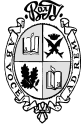 Федеральное государственное автономное образовательное учреждениевысшего профессионального образования«Волгоградскийгосударственный университет»Институт математикии информационных технологийДополнительный список студентов очной формы обучения, которым пердоставлено общежитие на 2014-2015 учебный год__________2014  г. № _______________№п/пФИОкурсгруппаКомната1Николаева Дарья Александровна4ИСТ-1119-01(2)2Чанчинков Тимур Тамерланович1ИСТ-1419-04(3)3Страхов Николай Александрович1МКН-1419-04(3)Карагодин Юрий Александрович1МОС-1419-15(2)